نموذج  استمارة التقييم والتقويمرقم الدرس المجال الفني المجال الفني الفصل الدراسي اليوم التاريخ الصف الاول الأول متوسط عنوان الدرس الأفاريز الزخرفة  الأفاريز الزخرفة  الأفاريز الزخرفة  الأفاريز الزخرفة  الأفاريز الزخرفة  الأفاريز الزخرفة  الاستراتجيات المستخدمة في الدرس / .الاستراتجيات المستخدمة في الدرس / .قراءة الصورة  ـ البيان العملي قراءة الصورة  ـ البيان العملي قراءة الصورة  ـ البيان العملي قراءة الصورة  ـ البيان العملي قراءة الصورة  ـ البيان العملي الوسائل التعليمية المستخدمة الوسائل التعليمية المستخدمة مصورات مصغرة  ـ مصورة لعمود من الحرم المكي            ـ مصورات مصغرة  ـ مصورة لعمود من الحرم المكي            ـ مصورات مصغرة  ـ مصورة لعمود من الحرم المكي            ـ مصورات مصغرة  ـ مصورة لعمود من الحرم المكي            ـ مصورات مصغرة  ـ مصورة لعمود من الحرم المكي            ـ القيمة السلوكية المكتسبة للطالبة القيمة السلوكية المكتسبة للطالبة التعاون ـ احترام الآخرين ـ تقدير العمل اليدوي ــ تحمل المسؤولية  ـ تقدير الذات ــ الصبر  ـ التأمل  التعاون ـ احترام الآخرين ـ تقدير العمل اليدوي ــ تحمل المسؤولية  ـ تقدير الذات ــ الصبر  ـ التأمل  التعاون ـ احترام الآخرين ـ تقدير العمل اليدوي ــ تحمل المسؤولية  ـ تقدير الذات ــ الصبر  ـ التأمل  التعاون ـ احترام الآخرين ـ تقدير العمل اليدوي ــ تحمل المسؤولية  ـ تقدير الذات ــ الصبر  ـ التأمل  التعاون ـ احترام الآخرين ـ تقدير العمل اليدوي ــ تحمل المسؤولية  ـ تقدير الذات ــ الصبر  ـ التأمل  الأهداف  يتوقع من الطالبة بعد نهاية الدرس :الأهداف  يتوقع من الطالبة بعد نهاية الدرس :تحققلم يتحققطرق تحقيق الأهدافأسباب عدم تحقق الهدفتوضيح مفهوم الإفريزتوضيح مفهوم الإفريزمن خلال مقدمة توضح  تراث الحضارة الإسلامية فى الزخرفة الإسلامية وأهمية الأفاريز في زخرفة العمارة . استنتاج مفهوم الإفريز والتحقق من فهم الطالبات له   .. استنباط استخدامات الأفاريز مع التأكيد عليها ... عرض الوسيلة  التى تمثل عامودا رخاميا من أعمدة الحرم المكى الشريف وتوضيح جانبه التاريخى والذى يوضح تاريخ بنائه . من حيث العهد ، الخليفة الذى أمر بوضعه . والغرض من وضعه عند باب الصفا .   .. مشاركة في تحليل الزخارف والنقوش الموجودة على العمود . من حيث الجوانب الحسية أنها : أ ـ كانت اسطوانة كبيرة احضرت من مصر الى الشام .  ب ـ من الرخام .  ج ـ ذات نقوش محفورة وكتابات بارزة . من حيث قيمتها التشكيلية انها :  أ ـ نقشت بالأفاريز مع اعلى واسفل بالكتابات المزخرفة  ب ـ بالأشكال النباتية من اوراق وعناقيد عنب ج ـ استعانت بعمليات النحت والحفر على الرخام . من حيث قيمتها التعبيرية أنها : أ ـ أعطت الأفاريز شعورا بالقوة والأهمية للكتابة المحفورة على العامود . ب ـ تكشف عن مدى الأهمية التي كانت وما تزال توليها الحكومات الإسلامية لإصلاح وتعمير المسجد الحرام  .. توضيح  أن الطريقة التي تم إتباعها في تصميم الإطارات هي نفسها التى سوف تتبع لتصميم الإفريز . بالإمكان إضافة بعض الكتابات من الآيات القرآنية على التصميم . .. رسم الطالبات مع المتابعة والتوجيه لهن تعداد استخدامات الإفريزتعداد استخدامات الإفريزمن خلال مقدمة توضح  تراث الحضارة الإسلامية فى الزخرفة الإسلامية وأهمية الأفاريز في زخرفة العمارة . استنتاج مفهوم الإفريز والتحقق من فهم الطالبات له   .. استنباط استخدامات الأفاريز مع التأكيد عليها ... عرض الوسيلة  التى تمثل عامودا رخاميا من أعمدة الحرم المكى الشريف وتوضيح جانبه التاريخى والذى يوضح تاريخ بنائه . من حيث العهد ، الخليفة الذى أمر بوضعه . والغرض من وضعه عند باب الصفا .   .. مشاركة في تحليل الزخارف والنقوش الموجودة على العمود . من حيث الجوانب الحسية أنها : أ ـ كانت اسطوانة كبيرة احضرت من مصر الى الشام .  ب ـ من الرخام .  ج ـ ذات نقوش محفورة وكتابات بارزة . من حيث قيمتها التشكيلية انها :  أ ـ نقشت بالأفاريز مع اعلى واسفل بالكتابات المزخرفة  ب ـ بالأشكال النباتية من اوراق وعناقيد عنب ج ـ استعانت بعمليات النحت والحفر على الرخام . من حيث قيمتها التعبيرية أنها : أ ـ أعطت الأفاريز شعورا بالقوة والأهمية للكتابة المحفورة على العامود . ب ـ تكشف عن مدى الأهمية التي كانت وما تزال توليها الحكومات الإسلامية لإصلاح وتعمير المسجد الحرام  .. توضيح  أن الطريقة التي تم إتباعها في تصميم الإطارات هي نفسها التى سوف تتبع لتصميم الإفريز . بالإمكان إضافة بعض الكتابات من الآيات القرآنية على التصميم . .. رسم الطالبات مع المتابعة والتوجيه لهن شرح جانب تاريخي لإفريز في عمود اثري من العصر العباسي من أعمدة الحرم المكي الشريفشرح جانب تاريخي لإفريز في عمود اثري من العصر العباسي من أعمدة الحرم المكي الشريفمن خلال مقدمة توضح  تراث الحضارة الإسلامية فى الزخرفة الإسلامية وأهمية الأفاريز في زخرفة العمارة . استنتاج مفهوم الإفريز والتحقق من فهم الطالبات له   .. استنباط استخدامات الأفاريز مع التأكيد عليها ... عرض الوسيلة  التى تمثل عامودا رخاميا من أعمدة الحرم المكى الشريف وتوضيح جانبه التاريخى والذى يوضح تاريخ بنائه . من حيث العهد ، الخليفة الذى أمر بوضعه . والغرض من وضعه عند باب الصفا .   .. مشاركة في تحليل الزخارف والنقوش الموجودة على العمود . من حيث الجوانب الحسية أنها : أ ـ كانت اسطوانة كبيرة احضرت من مصر الى الشام .  ب ـ من الرخام .  ج ـ ذات نقوش محفورة وكتابات بارزة . من حيث قيمتها التشكيلية انها :  أ ـ نقشت بالأفاريز مع اعلى واسفل بالكتابات المزخرفة  ب ـ بالأشكال النباتية من اوراق وعناقيد عنب ج ـ استعانت بعمليات النحت والحفر على الرخام . من حيث قيمتها التعبيرية أنها : أ ـ أعطت الأفاريز شعورا بالقوة والأهمية للكتابة المحفورة على العامود . ب ـ تكشف عن مدى الأهمية التي كانت وما تزال توليها الحكومات الإسلامية لإصلاح وتعمير المسجد الحرام  .. توضيح  أن الطريقة التي تم إتباعها في تصميم الإطارات هي نفسها التى سوف تتبع لتصميم الإفريز . بالإمكان إضافة بعض الكتابات من الآيات القرآنية على التصميم . .. رسم الطالبات مع المتابعة والتوجيه لهن تحليل إفريز في عمود اثري من العصر العباسي من أعمدة الحرم المكي الشريف تحليلا جماليا تحليل إفريز في عمود اثري من العصر العباسي من أعمدة الحرم المكي الشريف تحليلا جماليا من خلال مقدمة توضح  تراث الحضارة الإسلامية فى الزخرفة الإسلامية وأهمية الأفاريز في زخرفة العمارة . استنتاج مفهوم الإفريز والتحقق من فهم الطالبات له   .. استنباط استخدامات الأفاريز مع التأكيد عليها ... عرض الوسيلة  التى تمثل عامودا رخاميا من أعمدة الحرم المكى الشريف وتوضيح جانبه التاريخى والذى يوضح تاريخ بنائه . من حيث العهد ، الخليفة الذى أمر بوضعه . والغرض من وضعه عند باب الصفا .   .. مشاركة في تحليل الزخارف والنقوش الموجودة على العمود . من حيث الجوانب الحسية أنها : أ ـ كانت اسطوانة كبيرة احضرت من مصر الى الشام .  ب ـ من الرخام .  ج ـ ذات نقوش محفورة وكتابات بارزة . من حيث قيمتها التشكيلية انها :  أ ـ نقشت بالأفاريز مع اعلى واسفل بالكتابات المزخرفة  ب ـ بالأشكال النباتية من اوراق وعناقيد عنب ج ـ استعانت بعمليات النحت والحفر على الرخام . من حيث قيمتها التعبيرية أنها : أ ـ أعطت الأفاريز شعورا بالقوة والأهمية للكتابة المحفورة على العامود . ب ـ تكشف عن مدى الأهمية التي كانت وما تزال توليها الحكومات الإسلامية لإصلاح وتعمير المسجد الحرام  .. توضيح  أن الطريقة التي تم إتباعها في تصميم الإطارات هي نفسها التى سوف تتبع لتصميم الإفريز . بالإمكان إضافة بعض الكتابات من الآيات القرآنية على التصميم . .. رسم الطالبات مع المتابعة والتوجيه لهن .     تصميم إفريز أفقي لجانب من عمود او جدار.     تصميم إفريز أفقي لجانب من عمود او جدارمن خلال مقدمة توضح  تراث الحضارة الإسلامية فى الزخرفة الإسلامية وأهمية الأفاريز في زخرفة العمارة . استنتاج مفهوم الإفريز والتحقق من فهم الطالبات له   .. استنباط استخدامات الأفاريز مع التأكيد عليها ... عرض الوسيلة  التى تمثل عامودا رخاميا من أعمدة الحرم المكى الشريف وتوضيح جانبه التاريخى والذى يوضح تاريخ بنائه . من حيث العهد ، الخليفة الذى أمر بوضعه . والغرض من وضعه عند باب الصفا .   .. مشاركة في تحليل الزخارف والنقوش الموجودة على العمود . من حيث الجوانب الحسية أنها : أ ـ كانت اسطوانة كبيرة احضرت من مصر الى الشام .  ب ـ من الرخام .  ج ـ ذات نقوش محفورة وكتابات بارزة . من حيث قيمتها التشكيلية انها :  أ ـ نقشت بالأفاريز مع اعلى واسفل بالكتابات المزخرفة  ب ـ بالأشكال النباتية من اوراق وعناقيد عنب ج ـ استعانت بعمليات النحت والحفر على الرخام . من حيث قيمتها التعبيرية أنها : أ ـ أعطت الأفاريز شعورا بالقوة والأهمية للكتابة المحفورة على العامود . ب ـ تكشف عن مدى الأهمية التي كانت وما تزال توليها الحكومات الإسلامية لإصلاح وتعمير المسجد الحرام  .. توضيح  أن الطريقة التي تم إتباعها في تصميم الإطارات هي نفسها التى سوف تتبع لتصميم الإفريز . بالإمكان إضافة بعض الكتابات من الآيات القرآنية على التصميم . .. رسم الطالبات مع المتابعة والتوجيه لهن هــ .الإيجابيات التي حدثت في الدرس :هــ .الإيجابيات التي حدثت في الدرس :هــ .الإيجابيات التي حدثت في الدرس :هــ .الإيجابيات التي حدثت في الدرس :ح .طرق التأكيد على الإيجابيات :ح .طرق التأكيد على الإيجابيات :تعرفت الطالبة في الدرس على / مفهوم الإفريز                          ** استخدامات الإفريز   ** جانب تاريخي لإفريز في عمود اثري من العصر العباسي من أعمدة الحرم المكي الشريف     ** تحليل إفريز في عمود اثري من العصر العباسي من أعمدة الحرم المكي الشريف تحليلا جماليا           **  تصميم إفريز أفقي لجانب من عمود او جدارتعرفت الطالبة في الدرس على / مفهوم الإفريز                          ** استخدامات الإفريز   ** جانب تاريخي لإفريز في عمود اثري من العصر العباسي من أعمدة الحرم المكي الشريف     ** تحليل إفريز في عمود اثري من العصر العباسي من أعمدة الحرم المكي الشريف تحليلا جماليا           **  تصميم إفريز أفقي لجانب من عمود او جدارتعرفت الطالبة في الدرس على / مفهوم الإفريز                          ** استخدامات الإفريز   ** جانب تاريخي لإفريز في عمود اثري من العصر العباسي من أعمدة الحرم المكي الشريف     ** تحليل إفريز في عمود اثري من العصر العباسي من أعمدة الحرم المكي الشريف تحليلا جماليا           **  تصميم إفريز أفقي لجانب من عمود او جدارتعرفت الطالبة في الدرس على / مفهوم الإفريز                          ** استخدامات الإفريز   ** جانب تاريخي لإفريز في عمود اثري من العصر العباسي من أعمدة الحرم المكي الشريف     ** تحليل إفريز في عمود اثري من العصر العباسي من أعمدة الحرم المكي الشريف تحليلا جماليا           **  تصميم إفريز أفقي لجانب من عمود او جدارالمتابعة والتوجيه للطالبات طوال الحصة مع التبادل في التطبيق  العملي وقت الحاجة *التشجيع والتعزيز لآراء الطالبات وإجاباتهن وخطوات عملهن أول بأول *التعامل التربوي والإنساني وتقبل أفكار الطالبات واحترامها ومناقشتهن حولها *إخراج أعمال الطالبات بطرق فنية بحيث تكون لتعزيز ثقتهن بقيمة العمل اليدوي*عرض أعمال الطالبات بركن بارز أول بأول وأخذ الآراء حولها*توجيه الطالبات إلى مواقع ومصادر تعليمية للإستزاده حول معلومات الدرس .المتابعة والتوجيه للطالبات طوال الحصة مع التبادل في التطبيق  العملي وقت الحاجة *التشجيع والتعزيز لآراء الطالبات وإجاباتهن وخطوات عملهن أول بأول *التعامل التربوي والإنساني وتقبل أفكار الطالبات واحترامها ومناقشتهن حولها *إخراج أعمال الطالبات بطرق فنية بحيث تكون لتعزيز ثقتهن بقيمة العمل اليدوي*عرض أعمال الطالبات بركن بارز أول بأول وأخذ الآراء حولها*توجيه الطالبات إلى مواقع ومصادر تعليمية للإستزاده حول معلومات الدرس .ك .السلبيات التي حدثت في الدرس :ك .السلبيات التي حدثت في الدرس :ك .السلبيات التي حدثت في الدرس :ك .السلبيات التي حدثت في الدرس :ل .طرق تلافي السلبيات :ل .طرق تلافي السلبيات :................................................................................................................................................................................................................................................................................................................................................................................................................................................................................................................................................................................................................................................................................................................................................................................................................................................................................................................................................................................................................................................................................................................................................................................................................................................................................................................................................................................................................................................................................................................................................................................................................................................................................................................................................................................................................................................................................................................................................................................................................................................................................................................المفاهيم ومرادفاتهاالمفاهيم ومرادفاتهاالمفاهيم ومرادفاتهاالمفاهيم ومرادفاتهاالمفاهيم ومرادفاتهاالمفاهيم ومرادفاتهاالإفريز /   شريط زخرفي يحيط بالعقود أو بأعلى الجدار الخارجي . الإفريز /   شريط زخرفي يحيط بالعقود أو بأعلى الجدار الخارجي . الإفريز /   شريط زخرفي يحيط بالعقود أو بأعلى الجدار الخارجي . الإفريز /   شريط زخرفي يحيط بالعقود أو بأعلى الجدار الخارجي . الإفريز /   شريط زخرفي يحيط بالعقود أو بأعلى الجدار الخارجي . الإفريز /   شريط زخرفي يحيط بالعقود أو بأعلى الجدار الخارجي . مهارات التفكير العليامهارات التفكير العليامهارات التفكير العليامهارات التفكير العليامهارات التفكير العليامهارات التفكير العلياتحليلتوضيح مفهوم الإفريز   ـــ  تعداد استخدامات الإفريز     ــــ  شرح جانب تاريخي لإفريز في عمود اثري من العصر العباسي من أعمدة الحرم المكي الشريفتحليل إفريز في عمود اثري من العصر العباسي من أعمدة الحرم المكي الشريف تحليلا جماليا توضيح مفهوم الإفريز   ـــ  تعداد استخدامات الإفريز     ــــ  شرح جانب تاريخي لإفريز في عمود اثري من العصر العباسي من أعمدة الحرم المكي الشريفتحليل إفريز في عمود اثري من العصر العباسي من أعمدة الحرم المكي الشريف تحليلا جماليا توضيح مفهوم الإفريز   ـــ  تعداد استخدامات الإفريز     ــــ  شرح جانب تاريخي لإفريز في عمود اثري من العصر العباسي من أعمدة الحرم المكي الشريفتحليل إفريز في عمود اثري من العصر العباسي من أعمدة الحرم المكي الشريف تحليلا جماليا توضيح مفهوم الإفريز   ـــ  تعداد استخدامات الإفريز     ــــ  شرح جانب تاريخي لإفريز في عمود اثري من العصر العباسي من أعمدة الحرم المكي الشريفتحليل إفريز في عمود اثري من العصر العباسي من أعمدة الحرم المكي الشريف تحليلا جماليا توضيح مفهوم الإفريز   ـــ  تعداد استخدامات الإفريز     ــــ  شرح جانب تاريخي لإفريز في عمود اثري من العصر العباسي من أعمدة الحرم المكي الشريفتحليل إفريز في عمود اثري من العصر العباسي من أعمدة الحرم المكي الشريف تحليلا جماليا تركيبتصميم إفريز أفقي لجانب من عمود او جدارتصميم إفريز أفقي لجانب من عمود او جدارتصميم إفريز أفقي لجانب من عمود او جدارتصميم إفريز أفقي لجانب من عمود او جدارتصميم إفريز أفقي لجانب من عمود او جدارتقويمإبداء الرأي في عملها وأعمال زميلاتها ـــ  التذوق والنقد  الفني والجمالي للأعمال الناتجةإبداء الرأي في عملها وأعمال زميلاتها ـــ  التذوق والنقد  الفني والجمالي للأعمال الناتجةإبداء الرأي في عملها وأعمال زميلاتها ـــ  التذوق والنقد  الفني والجمالي للأعمال الناتجةإبداء الرأي في عملها وأعمال زميلاتها ـــ  التذوق والنقد  الفني والجمالي للأعمال الناتجةإبداء الرأي في عملها وأعمال زميلاتها ـــ  التذوق والنقد  الفني والجمالي للأعمال الناتجةم . طرق المتابعة وإمكانياتها :م . طرق المتابعة وإمكانياتها :م . طرق المتابعة وإمكانياتها :م . طرق المتابعة وإمكانياتها :م . طرق المتابعة وإمكانياتها :م . طرق المتابعة وإمكانياتها :ـ استخدام نموذج التقييم والتقويم في الدرس2 ـ متابعة تنفيذ عناصر الجدول التحصيلي لكل درسـ استخدام نموذج التقييم والتقويم في الدرس2 ـ متابعة تنفيذ عناصر الجدول التحصيلي لكل درسـ استخدام نموذج التقييم والتقويم في الدرس2 ـ متابعة تنفيذ عناصر الجدول التحصيلي لكل درسـ استخدام نموذج التقييم والتقويم في الدرس2 ـ متابعة تنفيذ عناصر الجدول التحصيلي لكل درسـ سجل المهارات ومتابعة الطالبات لكل درس4 ـ متابعة التكليفات وإخراج اعمال الطالباتـ سجل المهارات ومتابعة الطالبات لكل درس4 ـ متابعة التكليفات وإخراج اعمال الطالباتمصورات ووسائل للدرسمصورات ووسائل للدرسمصورات ووسائل للدرسمصورات ووسائل للدرسمصورات ووسائل للدرسمصورات ووسائل للدرس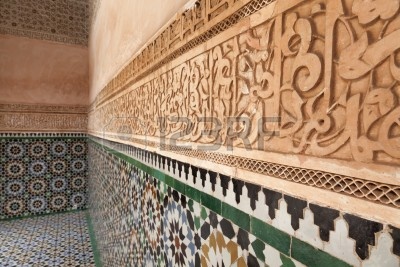 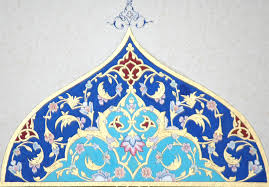 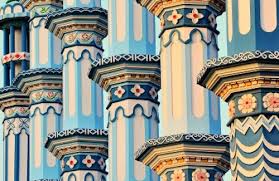 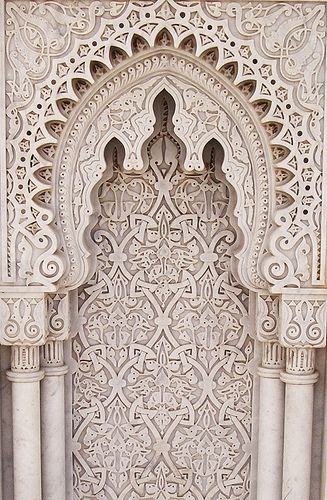 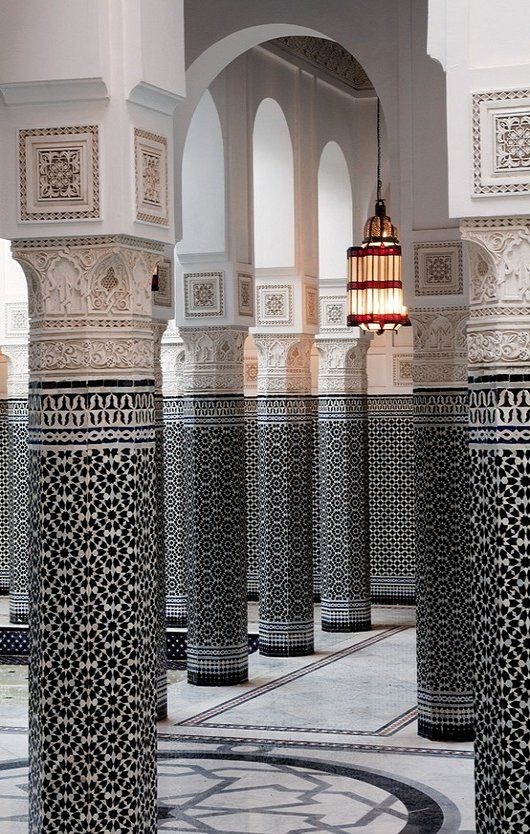 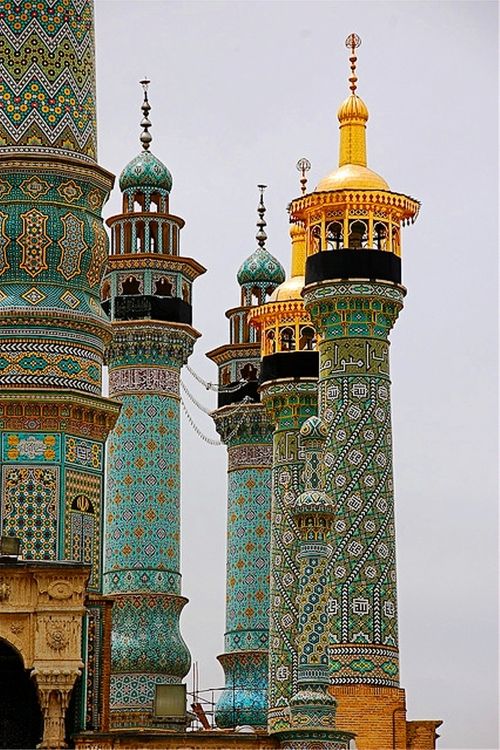 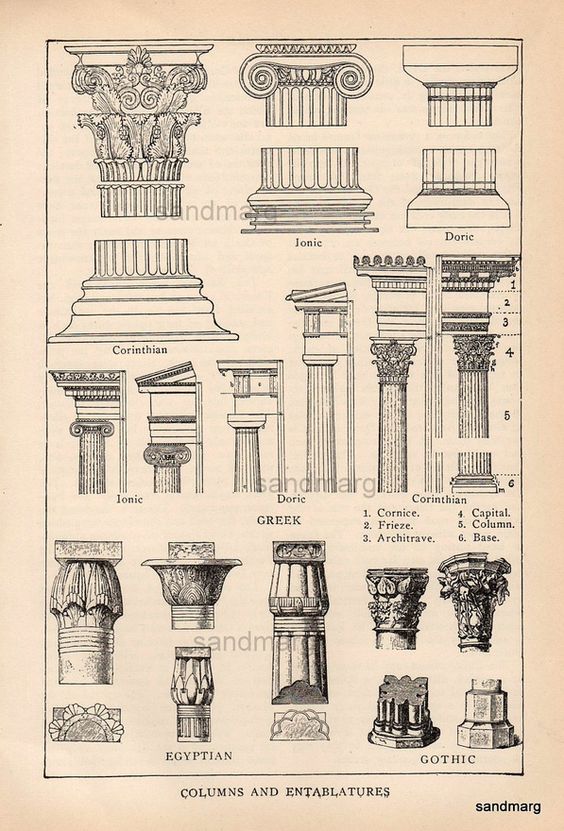 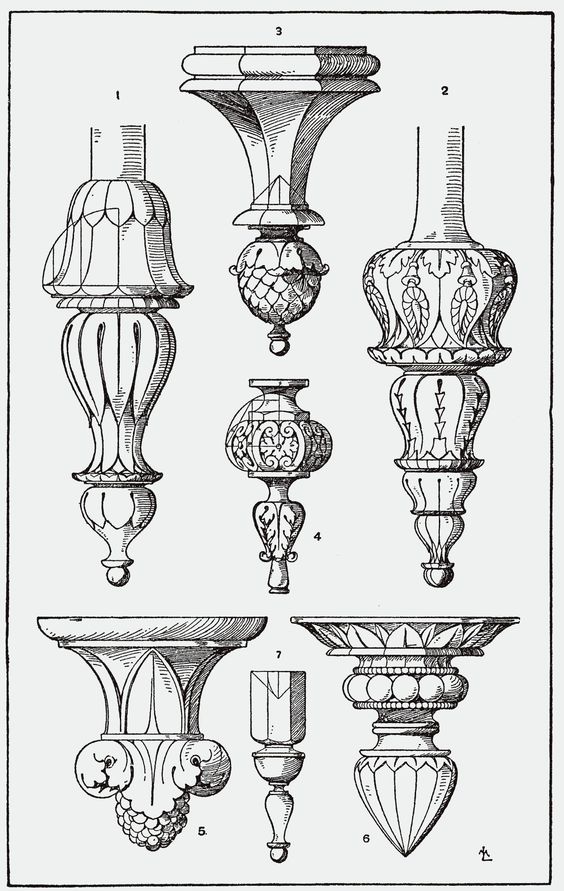 